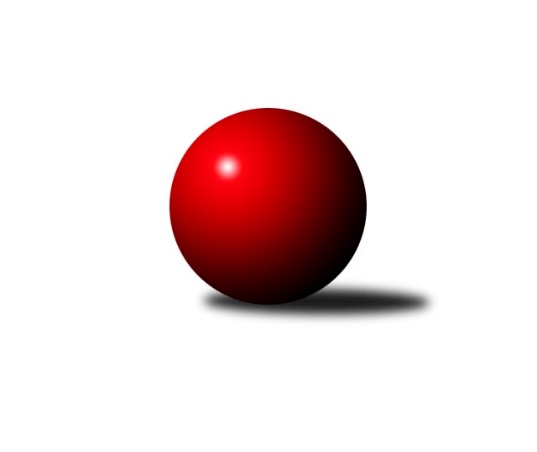 Č.6Ročník 2021/2022	14.11.2021Nejlepšího výkonu v tomto kole: 3528 dosáhlo družstvo: KK Slovan Rosice1. KLZ 2021/2022Výsledky 6. kolaSouhrnný přehled výsledků:SKK Rokycany	- KK Konstruktiva Praha 	6:2	3427:3302	13.5:10.5	13.11.TJ Valašské Meziříčí	- KK Slovan Rosice	2:6	3306:3528	7.5:16.5	13.11.KK Slavia Praha	- TJ Spartak Přerov	2:6	3371:3449	8.0:16.0	13.11.KC Zlín	- KK Jihlava	4:4	3206:3215	11.0:13.0	13.11.SKK Náchod	- KK Blansko 	8:0	3472:3274	17.0:7.0	13.11.SKK Náchod	- TJ Spartak Přerov	6:2	3488:3363	15.0:9.0	14.11.Tabulka družstev:	1.	KK Slovan Rosice	6	6	0	0	43.0 : 5.0 	100.5 : 43.5 	 3446	12	2.	SKK Náchod	7	5	0	2	42.0 : 14.0 	112.5 : 55.5 	 3427	10	3.	TJ Spartak Přerov	6	4	0	2	28.0 : 20.0 	76.5 : 67.5 	 3294	8	4.	KK Slavia Praha	6	4	0	2	28.0 : 20.0 	68.5 : 75.5 	 3445	8	5.	SKK Rokycany	5	3	0	2	24.0 : 16.0 	65.0 : 55.0 	 3344	6	6.	KC Zlín	6	2	1	3	22.0 : 26.0 	73.0 : 71.0 	 3290	5	7.	KK Konstruktiva Praha	6	2	0	4	16.5 : 31.5 	58.5 : 85.5 	 3219	4	8.	TJ Valašské Meziříčí	6	2	0	4	15.0 : 33.0 	57.5 : 86.5 	 3255	4	9.	KK Jihlava	6	1	1	4	15.5 : 32.5 	52.5 : 91.5 	 3171	3	10.	KK Blansko	6	0	0	6	6.0 : 42.0 	55.5 : 88.5 	 3242	0Podrobné výsledky kola:	 SKK Rokycany	3427	6:2	3302	KK Konstruktiva Praha 	Veronika Horková	151 	 150 	 153 	143	597 	 3:1 	 558 	 148	132 	 128	150	Marie Chlumská	Karoline Utikalová	167 	 136 	 140 	126	569 	 3.5:0.5 	 518 	 120	135 	 140	123	Naděžda Novotná	Michaela Provazníková	155 	 137 	 154 	135	581 	 2:2 	 536 	 134	142 	 124	136	Hana Kovářová	Daniela Pochylová	130 	 133 	 138 	119	520 	 0:4 	 556 	 145	137 	 146	128	Edita Koblížková	Terezie Krákorová	148 	 145 	 153 	149	595 	 4:0 	 545 	 139	139 	 138	129	Martina Starecki	Lenka Findejsová	163 	 133 	 126 	143	565 	 1:3 	 589 	 139	143 	 154	153	Jana Čihákovározhodčí: David WohlmuthNejlepší výkon utkání: 597 - Veronika Horková	 TJ Valašské Meziříčí	3306	2:6	3528	KK Slovan Rosice	Dana Uhříková	148 	 116 	 135 	152	551 	 3:1 	 540 	 135	137 	 126	142	Anna Štraufová	Kristýna Pavelková	141 	 153 	 151 	139	584 	 3:1 	 571 	 141	146 	 145	139	Lucie Vaverková	Nikola Tobolová	141 	 132 	 142 	138	553 	 0.5:3.5 	 572 	 145	137 	 152	138	Natálie Topičová	Klára Tobolová	141 	 126 	 147 	133	547 	 0:4 	 646 	 164	173 	 149	160	Nikola Tatoušková	Lucie Šťastná	119 	 131 	 140 	116	506 	 0:4 	 602 	 148	149 	 148	157	Alena Kantnerová	Markéta Vlčková	145 	 143 	 138 	139	565 	 1:3 	 597 	 149	142 	 143	163	Naděžda Dobešovározhodčí: Jaroslav ZajíčekNejlepší výkon utkání: 646 - Nikola Tatoušková	 KK Slavia Praha	3371	2:6	3449	TJ Spartak Přerov	Vladimíra Malinská	162 	 142 	 139 	137	580 	 1:3 	 576 	 139	145 	 151	141	Kateřina Fajdeková	Vlasta Kohoutová	132 	 140 	 151 	147	570 	 2:2 	 570 	 137	124 	 144	165	Zuzana Machalová	Šárka Marková	146 	 116 	 135 	138	535 	 0:4 	 619 	 175	134 	 147	163	Šárka Nováková	Michaela Kučerová	128 	 132 	 108 	151	519 	 2:2 	 519 	 132	131 	 130	126	Monika Pavelková	Olga Hejhalová	154 	 144 	 157 	140	595 	 1:3 	 603 	 129	161 	 163	150	Anna Mašlaňová	Helena Gruszková	137 	 145 	 145 	145	572 	 2:2 	 562 	 134	146 	 148	134	Michaela Beňovározhodčí: Jiří NovotnýNejlepší výkon utkání: 619 - Šárka Nováková	 KC Zlín	3206	4:4	3215	KK Jihlava	Michaela Matlachová	145 	 145 	 139 	123	552 	 3:1 	 535 	 138	129 	 152	116	Šárka Dvořáková	Dita Trochtová	110 	 138 	 111 	130	489 	 0:4 	 526 	 118	140 	 137	131	Lenka Concepción	Michaela Bagári	143 	 130 	 136 	131	540 	 3:1 	 493 	 116	118 	 152	107	Simona Matulová	Adriana Svobodová	139 	 157 	 125 	149	570 	 2:2 	 566 	 156	125 	 155	130	Karolína Derahová	Bohdana Jankových	130 	 119 	 149 	132	530 	 1:3 	 573 	 137	149 	 128	159	Jana Braunová	Natálie Trochtová	117 	 130 	 147 	131	525 	 2:2 	 522 	 133	133 	 132	124	Eva Rosendorfskározhodčí: Zdeněk BachňákNejlepší výkon utkání: 573 - Jana Braunová	 SKK Náchod	3472	8:0	3274	KK Blansko 	Šárka Majerová	146 	 156 	 142 	137	581 	 3:1 	 547 	 125	143 	 148	131	Lucie Nevřivová	Martina Hrdinová	150 	 128 	 153 	142	573 	 2:2 	 562 	 134	142 	 142	144	Helena Daňková	Kateřina Majerová	147 	 153 	 126 	147	573 	 3:1 	 547 	 130	146 	 131	140	Zdeňka Ševčíková	Nina Brožková	148 	 153 	 121 	150	572 	 3:1 	 529 	 140	126 	 129	134	Dana Musilová	Aneta Cvejnová	139 	 139 	 139 	157	574 	 3:1 	 546 	 126	135 	 140	145	Eva Wendl	Nikola Portyšová	141 	 153 	 139 	166	599 	 3:1 	 543 	 147	149 	 125	122	Lenka Kalová st.rozhodčí: Jaroslav DynteraNejlepší výkon utkání: 599 - Nikola Portyšová	 SKK Náchod	3488	6:2	3363	TJ Spartak Přerov	Šárka Majerová	132 	 140 	 139 	137	548 	 1:3 	 595 	 162	134 	 150	149	Kateřina Fajdeková	Martina Hrdinová	161 	 142 	 146 	160	609 	 3:1 	 561 	 138	147 	 129	147	Zuzana Machalová	Kateřina Majerová	135 	 154 	 145 	164	598 	 4:0 	 519 	 132	128 	 119	140	Šárka Nováková	Eliška Boučková *1	137 	 129 	 137 	152	555 	 1:3 	 595 	 144	148 	 168	135	Monika Pavelková	Aneta Cvejnová	145 	 139 	 167 	149	600 	 3:1 	 561 	 141	144 	 138	138	Michaela Beňová	Nikola Portyšová	144 	 145 	 152 	137	578 	 3:1 	 532 	 123	134 	 136	139	Anna Mašlaňovározhodčí: Jiří Doucha ml.střídání: *1 od 61. hodu Nina BrožkováNejlepší výkon utkání: 609 - Martina HrdinováPořadí jednotlivců:	jméno hráče	družstvo	celkem	plné	dorážka	chyby	poměr kuž.	Maximum	1.	Olga Hejhalová 	KK Slavia Praha	626.83	396.1	230.8	1.6	3/3	(659)	2.	Nikola Tatoušková 	KK Slovan Rosice	603.50	388.6	214.9	2.2	4/4	(650)	3.	Martina Hrdinová 	SKK Náchod	594.87	389.2	205.7	2.5	3/3	(611)	4.	Helena Gruszková 	KK Slavia Praha	586.50	374.9	211.6	1.3	3/3	(617)	5.	Simona Koutníková 	SKK Rokycany	584.67	375.3	209.3	1.7	3/3	(626)	6.	Lucie Vaverková 	KK Slovan Rosice	584.13	383.5	200.6	1.0	4/4	(608)	7.	Eliška Boučková 	SKK Náchod	583.44	376.6	206.9	3.2	3/3	(606)	8.	Naděžda Dobešová 	KK Slovan Rosice	579.00	370.7	208.3	1.7	3/4	(597)	9.	Alena Kantnerová 	KK Slovan Rosice	577.44	379.7	197.8	0.9	3/4	(602)	10.	Natálie Topičová 	KK Slovan Rosice	577.42	385.6	191.8	1.7	4/4	(601)	11.	Vladimíra Malinská 	KK Slavia Praha	576.75	382.3	194.5	3.3	3/3	(607)	12.	Vlasta Kohoutová 	KK Slavia Praha	576.08	379.1	197.0	2.8	3/3	(609)	13.	Aneta Cvejnová 	SKK Náchod	575.67	377.6	198.1	2.7	3/3	(600)	14.	Kateřina Majerová 	SKK Náchod	574.00	374.2	199.8	3.3	2/3	(598)	15.	Markéta Vlčková 	TJ Valašské Meziříčí	573.83	369.8	204.0	3.0	3/3	(581)	16.	Nikola Portyšová 	SKK Náchod	572.70	364.5	208.2	2.1	2/3	(621)	17.	Martina Zimáková 	KC Zlín	571.13	384.4	186.8	3.0	4/4	(608)	18.	Kateřina Fajdeková 	TJ Spartak Přerov	567.25	382.8	184.5	6.3	4/6	(595)	19.	Veronika Horková 	SKK Rokycany	565.83	372.2	193.7	5.8	2/3	(602)	20.	Michaela Provazníková 	SKK Rokycany	564.75	375.8	189.0	3.5	2/3	(581)	21.	Nina Brožková 	SKK Náchod	562.67	377.0	185.7	2.1	3/3	(572)	22.	Michaela Bagári 	KC Zlín	561.33	374.9	186.4	2.2	4/4	(609)	23.	Šárka Nováková 	TJ Spartak Přerov	561.17	366.7	194.5	5.3	6/6	(619)	24.	Jana Braunová 	KK Jihlava	559.20	368.4	190.8	2.3	5/5	(573)	25.	Barbora Janyšková 	SKK Rokycany	559.00	362.3	196.7	2.3	3/3	(616)	26.	Terezie Krákorová 	SKK Rokycany	558.83	382.8	176.0	4.3	3/3	(595)	27.	Lenka Findejsová 	SKK Rokycany	558.67	371.8	186.9	3.2	3/3	(565)	28.	Linda Lidman 	SKK Rokycany	557.83	370.7	187.2	3.3	3/3	(598)	29.	Lenka Kalová  st.	KK Blansko 	556.33	377.3	179.0	5.0	3/4	(578)	30.	Eva Wendl 	KK Blansko 	555.50	366.3	189.2	2.8	4/4	(572)	31.	Nikola Tobolová 	TJ Valašské Meziříčí	554.58	369.3	185.3	3.3	3/3	(576)	32.	Edita Koblížková 	KK Konstruktiva Praha 	553.50	368.0	185.5	2.9	4/5	(569)	33.	Kristýna Pavelková 	TJ Valašské Meziříčí	553.50	372.3	181.2	4.3	2/3	(592)	34.	Zuzana Machalová 	TJ Spartak Přerov	549.17	377.3	171.8	5.2	6/6	(570)	35.	Zdeňka Ševčíková 	KK Blansko 	547.42	374.7	172.8	4.5	4/4	(587)	36.	Lucie Nevřivová 	KK Blansko 	547.08	361.8	185.3	2.8	4/4	(560)	37.	Šárka Marková 	KK Slavia Praha	546.42	366.7	179.8	6.3	3/3	(579)	38.	Anna Štraufová 	KK Slovan Rosice	546.33	369.6	176.8	4.8	3/4	(573)	39.	Šárka Majerová 	SKK Náchod	546.17	371.2	175.0	7.0	2/3	(581)	40.	Marie Olejníková 	TJ Valašské Meziříčí	546.00	366.0	180.0	4.0	2/3	(560)	41.	Andrea Axmanová 	KK Slovan Rosice	545.67	365.3	180.3	4.5	3/4	(564)	42.	Jana Čiháková 	KK Konstruktiva Praha 	544.20	369.0	175.2	6.0	5/5	(589)	43.	Natálie Trochtová 	KC Zlín	544.17	372.3	171.8	6.2	3/4	(585)	44.	Michaela Matlachová 	KC Zlín	543.92	369.3	174.7	4.0	4/4	(570)	45.	Anna Mašlaňová 	TJ Spartak Přerov	542.40	366.4	176.0	4.8	5/6	(603)	46.	Marie Chlumská 	KK Konstruktiva Praha 	542.00	364.7	177.3	5.6	5/5	(563)	47.	Karolína Derahová 	KK Jihlava	541.75	365.3	176.5	5.0	4/5	(572)	48.	Naděžda Novotná 	KK Konstruktiva Praha 	541.10	376.7	164.4	6.3	5/5	(560)	49.	Klára Tobolová 	TJ Valašské Meziříčí	540.56	380.1	160.4	4.8	3/3	(567)	50.	Michaela Beňová 	TJ Spartak Přerov	540.40	365.8	174.6	3.6	5/6	(564)	51.	Helena Daňková 	KK Blansko 	540.00	373.8	166.2	4.7	3/4	(562)	52.	Monika Pavelková 	TJ Spartak Přerov	538.00	362.0	176.0	6.8	6/6	(595)	53.	Lenka Concepción 	KK Jihlava	537.00	371.8	165.2	7.2	5/5	(584)	54.	Dita Trochtová 	KC Zlín	534.33	369.9	164.4	9.0	3/4	(556)	55.	Stanislava Ovšáková 	TJ Valašské Meziříčí	534.00	364.5	169.5	7.0	2/3	(544)	56.	Michaela Kučerová 	KK Slavia Praha	532.67	367.8	164.9	6.3	3/3	(581)	57.	Petra Šustková 	KC Zlín	529.67	364.7	165.0	11.0	3/4	(545)	58.	Dana Uhříková 	TJ Valašské Meziříčí	527.17	364.8	162.4	9.3	3/3	(558)	59.	Dana Musilová 	KK Blansko 	524.50	367.5	157.0	8.9	4/4	(562)	60.	Eva Rosendorfská 	KK Jihlava	516.00	353.0	163.0	6.5	4/5	(530)		Karoline Utikalová 	SKK Rokycany	569.00	375.0	194.0	6.0	1/3	(569)		Bohdana Jankových 	KC Zlín	556.00	372.3	183.8	4.3	2/4	(572)		Martina Janyšková 	TJ Spartak Přerov	553.33	364.7	188.7	4.7	3/6	(568)		Pavla Žádníková 	KC Zlín	548.00	383.0	165.0	7.0	1/4	(548)		Petra Najmanová 	KK Konstruktiva Praha 	547.67	362.2	185.5	3.2	3/5	(587)		Aneta Ondovčáková 	KK Slovan Rosice	546.00	380.0	166.0	3.0	1/4	(546)		Kamila Jirsová 	KK Jihlava	545.00	355.0	190.0	2.0	1/5	(545)		Martina Starecki 	KK Konstruktiva Praha 	535.67	367.0	168.7	6.3	3/5	(545)		Petra Dočkalová 	KK Jihlava	535.00	362.3	172.7	7.7	3/5	(563)		Hana Kovářová 	KK Konstruktiva Praha 	532.00	370.0	162.0	9.3	3/5	(536)		Natálie Součková 	KK Blansko 	527.00	347.8	179.3	6.0	2/4	(533)		Martina Melchertová 	KK Jihlava	526.00	363.3	162.7	6.3	3/5	(529)		Šárka Dvořáková 	KK Jihlava	525.00	363.0	162.0	10.3	2/5	(535)		Adriana Svobodová 	KC Zlín	522.00	370.8	151.3	6.3	2/4	(570)		Daniela Pochylová 	SKK Rokycany	520.00	375.0	145.0	9.0	1/3	(520)		Lucie Šťastná 	TJ Valašské Meziříčí	519.50	350.5	169.0	5.8	1/3	(549)		Ivana Marančáková 	TJ Valašské Meziříčí	517.00	376.0	141.0	6.0	1/3	(517)		Šárka Vacková 	KK Jihlava	495.00	361.0	134.0	15.0	1/5	(495)		Simona Matulová 	KK Jihlava	493.50	353.0	140.5	12.5	2/5	(494)Sportovně technické informace:Starty náhradníků:registrační číslo	jméno a příjmení 	datum startu 	družstvo	číslo startu9892	Hana Kovářová	13.11.2021	KK Konstruktiva Praha 	3x
Hráči dopsaní na soupisku:registrační číslo	jméno a příjmení 	datum startu 	družstvo	Program dalšího kola:7. kolo20.11.2021	so	9:30	KK Jihlava - SKK Rokycany	20.11.2021	so	10:00	KK Blansko  - KC Zlín	20.11.2021	so	11:30	TJ Spartak Přerov - TJ Valašské Meziříčí	20.11.2021	so	12:00	KK Slovan Rosice - SKK Náchod	21.11.2021	ne	9:00	TJ Spartak Přerov - SKK Rokycany (dohrávka z 5. kola)	Nejlepší šestka kola - absolutněNejlepší šestka kola - absolutněNejlepší šestka kola - absolutněNejlepší šestka kola - absolutněNejlepší šestka kola - dle průměru kuželenNejlepší šestka kola - dle průměru kuželenNejlepší šestka kola - dle průměru kuželenNejlepší šestka kola - dle průměru kuželenNejlepší šestka kola - dle průměru kuželenPočetJménoNázev týmuVýkonPočetJménoNázev týmuPrůměr (%)Výkon4xNikola TatouškováRosice6465xNikola TatouškováRosice116.786461xŠárka NovákováPřerov6192xŠárka NovákováPřerov108.936191xAnna MašlaňováPřerov6031xAlena KantnerováRosice108.826021xAlena KantnerováRosice6021xNaděžda DobešováRosice107.925972xNikola PortyšováNáchod5991xAnna MašlaňováPřerov106.116031xNaděžda DobešováRosice5972xVeronika HorkováRokycany105.65597